BRAMLEY AVENUE SURGERY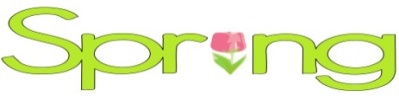 2021 NEWSLETTERWelcome to the spring edition of our newsletter.  We all hope you had a pleasant Christmas and New Year.  For many of you, the celebrations may have been quite different to what you are used to.The winter period was very busy for the surgery with regards to continuing to provide our medical services on top of Covid-19 vaccination clinics and home visits for our housebound patients who required the vaccination.The surgery is OPEN for business.  The Doctor is operating a triage service at the moment and all appointments are telephone consultations, unless a face to face appointment has been given. If you wish to book a telephone consultation with the Doctor, you can book an appointment in advance and we also have book on the day appointments.  To book an on the day telephone appointment with the Doctor  you need to ring at 8am Monday, Tuesday and Thursday to arrange for him to call you.   He will call you back anytime during that day. We have the same system for the Advanced Nurse Practitioner who does the surgery clinics on Wednesday morning and Friday morning and afternoon.Our surgery doors remain locked to prevent access by anyone who has not been asked to attend the surgery.  This reduces the risk of Covid-19 transfer and helps keep our patients and staff safe.We are still booking appointments for nursing procedures.Please make sure you contact the surgery if:Your issue or concern is urgentYou have a long term condition that has become worseYou are worried about symptoms that may indicate cancer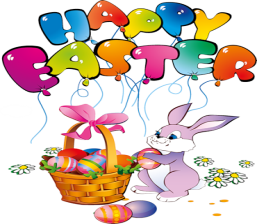 Please ensure that you have ordered enough of your regular medication to last you over the long Easter weekend.  Please remember to request your medication in plenty of time to collect it before the Easter Break.  Please REMEMBER it takes 48 hours to process a prescription.ASTRA ZENECA VACCINES (OXFORD)We are receiving Astra Zeneca vaccines at the moment and believe this to be the case locally.  When we do receive Pfizer vaccine, these will be for the 2nd vaccination of patients who have already had this vaccine as their first dose.  We are unable to hold a waiting list for the Pfizer jab, both vaccines are proven to be safe and effective against developing serious illness from Covid-19.Over 50’s can book a vaccination direct by contacting 119 or online throughwww.nhs.uk/conditions/coronavirus-covid-19
We encourage all patients when offered the Covid-19 vaccination to take up the offer.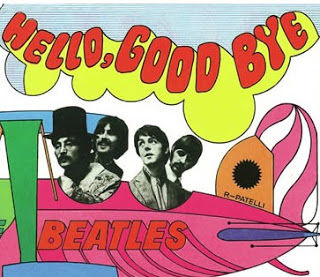 We would like to welcome Koki Maistry, Advanced Nurse Practitioner back to our surgery, many of you may remember her from when she worked with us before.Koki will be doing surgeries on Wednesday morning and Friday morning and afternoon.Sadly we have to say farewell to our nurse Jamana Khanom who will be leaving us on Thursday 1st April 2021 to get married.We will miss her but would like to wish Jamana all the very best in her life with her new husband.CONGRATULATIONS   CONGRAULTATIONS                   CONGRATULATIONSCONTACT DETAILS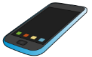 Could we please ask that patients provide us with their up to date contact details.It is important we have your correct details in the event we need to contact you urgently.  “ CHIT-CHAT”  Drop-In 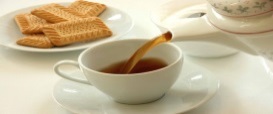 Unfortunately due to Covid-19 we have been unable to have our monthly drop-in at the surgery.  It is felt that the surgery could no longer hold these drop-in sessions because of the risk of infection.When we get back to some normality, if anyone has suggestions on where we could hold the monthly drop-in please let the surgery know.  We would love to keep this going if we could.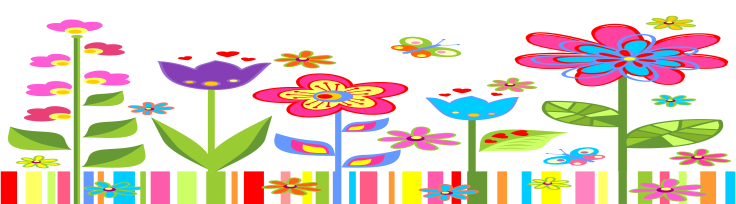 SPRING BANK HOLIDAYSSURGERY PHONE LINES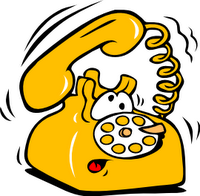 Surgery phone lines open at 8am Monday – Friday.   They close at 1.30pm and re-open at 4.30pm – 6.30pm each weekday evening, except Wednesday.Please be patient with us as we have two lines and one phone at reception.  We do our very best to answer the phone as quickly possible but have been getting a large volume of calls.FRIDAY 2nd APRIL 2021GOOD FRIDAYSURGERY CLOSEDSATURDAY 3rd APRIL 2021EASTER SATURDAYSURGERY CLOSEDSUNDAY 4th APRIL 2021EASTER SUNDAYSURGERY CLOSEDMONDAY 5th APRIL 2021EASTER MONDAYSURGERY CLOSEDMONDAY 3rd MAY 2021EARLY MAY BANK HOLIDAYSURGERY CLOSEDMONDAY 31st May 2021SPRING BANK HOLIDAYSURGERY CLOSED